In the name of Allah, the most Merciful, the most Kind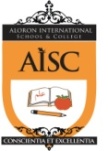 ALORON INTERNATIONAL SCHOOL & COLLEGE                                                      5/1, Shah Ali Bag, Mirpur-1, Dhaka-1216   Tel: 02 8035013, 02 9000574Notice                                                                                                         Tuesday, 28 July 2015 Dear Parents,Assalamu Alaikum.We are delighted to inform you that AISC has arranged an Eid Reunion on 30th July 2015. Students of Step I to Step III EV will come to school with Eid dress at 9:00 am and will stay up to 10:00 am. Every student has to bring one dish from this selected food items for this reunion. The selected items are giving below:Chicken Fry Chicken NuggetsPuddingCake(Plain / Fruit)Chicken/Vegetable RollN.B - Students will carry a Tiffin box and water pot.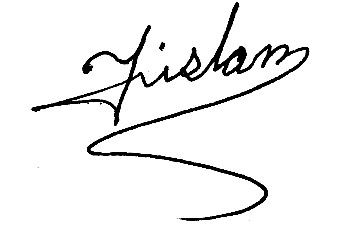 Principal   AISCIn the name of Allah, the most Merciful, the most KindALORON INTERNATIONAL SCHOOL & COLLEGE                                                      5/1, Shah Ali Bag, Mirpur-1, Dhaka-1216   Tel: 02 8035013, 02 9000574Notice                                                                                                         Tuesday, 28 July 2015 Dear Parents,Assalamu Alaikum.We are delighted to inform you that AISC has arranged an Eid Reunion on 30th July 2015. Students of Step I to Step III EV  will come to school with Eid dress at 9:00 am and will stay up to 10:00 am. Every student has to bring one dish from this selected food items for this reunion. The selected items are giving below:Chicken Fry Chicken NuggetsPuddingCake(Plain / Fruit)Chicken/Vegetable RollN.B - Students will carry a Tiffin box and water pot.Principal   AISC